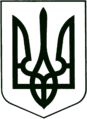 УКРАЇНА
МОГИЛІВ-ПОДІЛЬСЬКА МІСЬКА РАДА
ВІННИЦЬКОЇ ОБЛАСТІ  РІШЕННЯ №747Про безоплатне прийняття в комунальну власність та передачу на баланс управління освіти Могилів-Подільської міської ради Laptop/Ноутбуків           Керуючись ст.ст. 25, 26, 59, 60  Закону України «Про місцеве самоврядування в Україні», враховуючи Акт приймання-передачі №41/2023 в рамках проєкту «Ноутбук кожному вчителю» Організації Об’єднаних Націй з питань освіти, науки і культури ЮНЕСКО, -                                            міська рада ВИРІШИЛА: Прийняти безоплатно в комунальну власність Могилів-Подільської міської територіальної громади в особі Могилів-Подільської міської ради Вінницької області (код ЄДРПОУ 26340549, 24000, Вінницька обл., місто Могилів-Подільський, площа Шевченка, 6/16) Laptop/Ноутбуки, в кількості 52 (п’ятдесят дві) шт. ціною за одиницю - 6567,021грн. без ПДВ, загальною вартістю - 341484,52 грн без ПДВ. Передати на баланс управління освіти Могилів-Подільської міської ради (код ЄДРПОУ 02141578, 24000, Вінницька обл., місто Могилів -Подільський, вул. Полтавська, 23) Laptop/Ноутбуки, зазначені в пункті 1 даного рішення.  Створити комісію з приймання-передачі Laptop/Ноутбуків комунальної власності, зазначених в пункті 1 даного рішення, на баланс управління освіти Могилів-Подільської міської ради згідно з додатком.  Контроль за виконанням даного рішення покласти на заступника міського голови з питань діяльності виконавчих органів Слободянюка М.В. та на постійну комісію міської ради з питань комунальної власності, житлово -комунального господарства, енергозбереження та транспорту (Гаврильченко Г.М.).        Міський голова		  	                             Геннадій ГЛУХМАНЮК                                                                                                         Додаток                                                                                                 до рішення 31 сесії          міської ради 8 скликання                                                                                           від 24.03.2023 року №747 СКЛАДкомісії з приймання-передачі Laptop/Ноутбуків комунальної власності на баланс управління освіти Могилів-Подільської міської ради    Секретар міської ради                                                     Тетяна БОРИСОВА     Від 24.03.2023р.31 сесії            8 скликанняГолова комісії:Слободянюк Михайло Васильович      -  заступник міського голови з питань           діяльності виконавчих органів.Секретар комісії:Опольська Наталія Вікторівна-  головний бухгалтер централізованої     бухгалтерії управління освіти Могилів-    Подільської міської ради.Члени комісії:Грабар Ольга РостиславівнаЄкименко Геннадій МиколайовичКучерук Олексій Григорович    -   головний спеціаліст управління освіти                 Могилів-Подільської міської ради;     -  директор ЦПРПП;     -  депутат міської ради (за згодою). 